Приложениек постановлению администрациигорода Мурманскаот     .    .         №         Проект организации дорожного движения на участке автомобильной дороги по просп. Ленина 
от площади Пять Углов до ул. Карла Либкнехта в части устройства велодорожек в городе Мурманске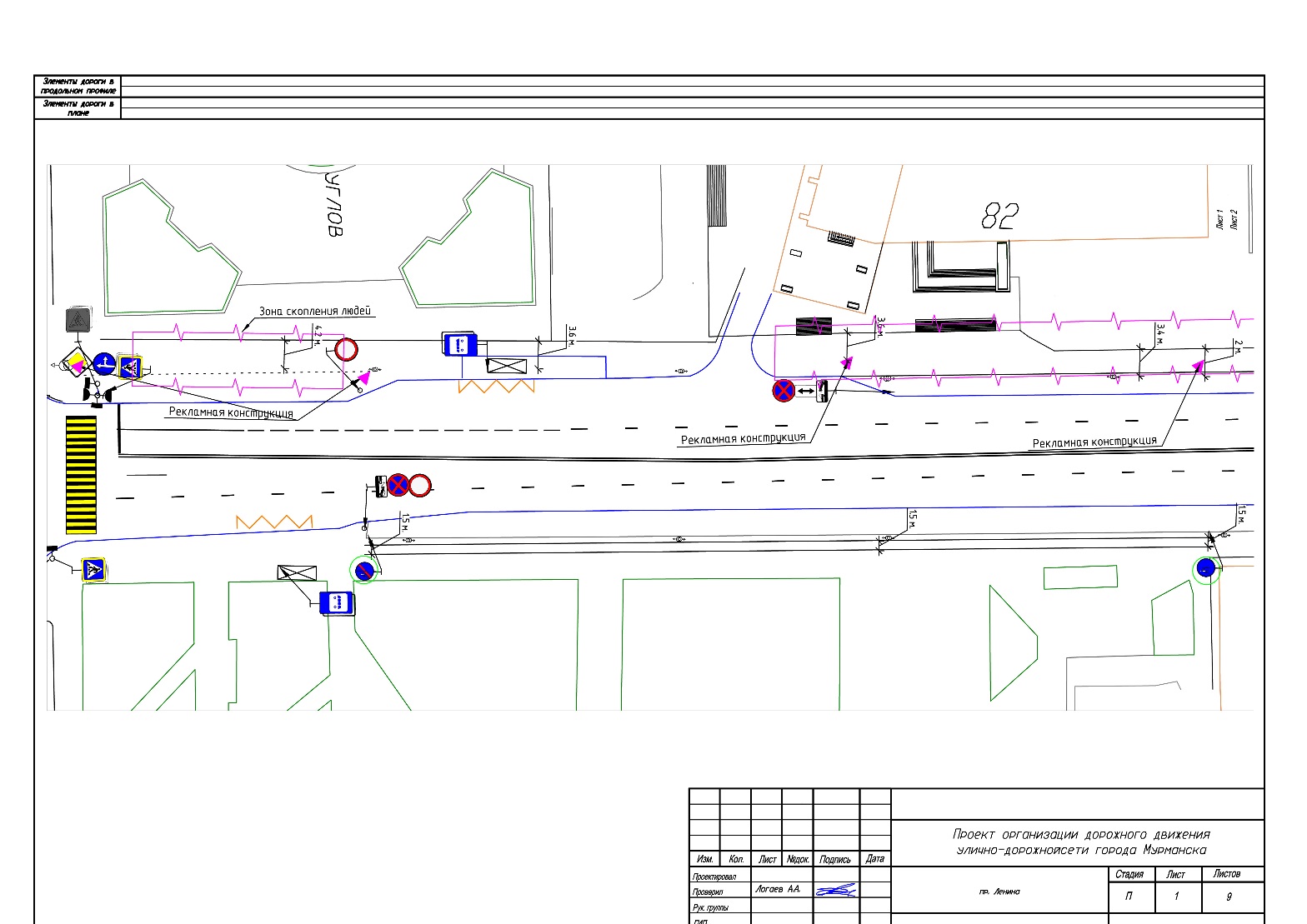 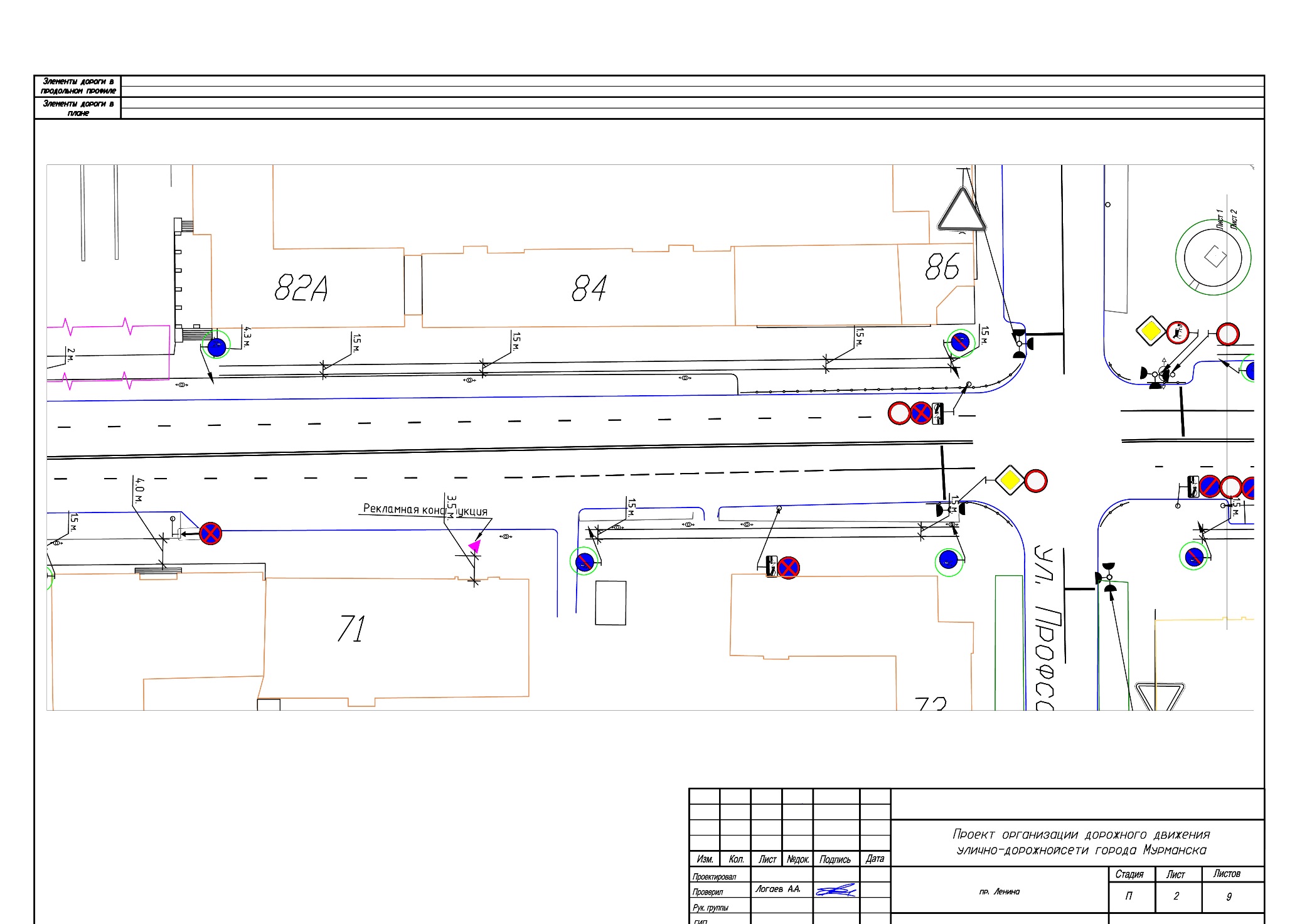 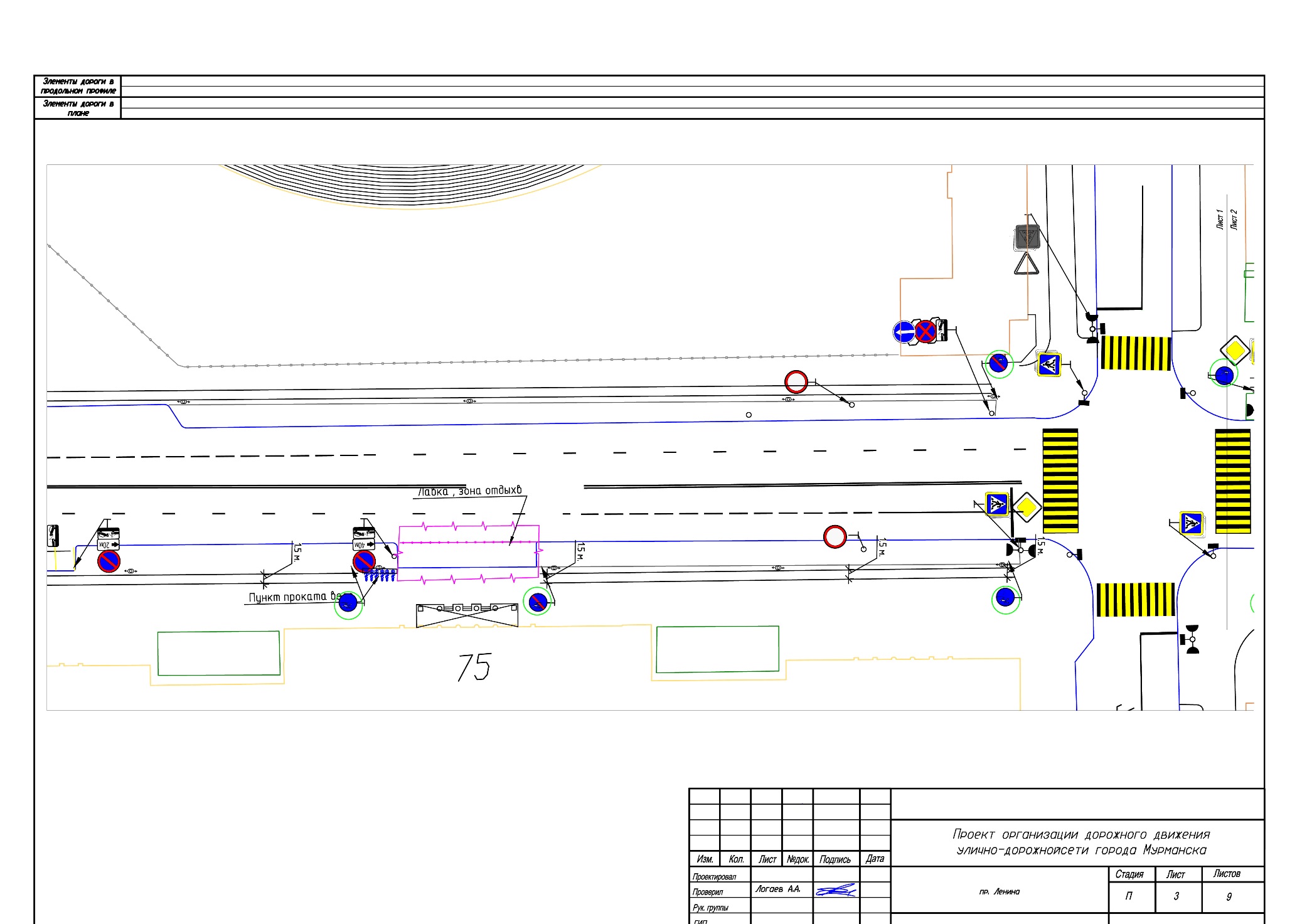 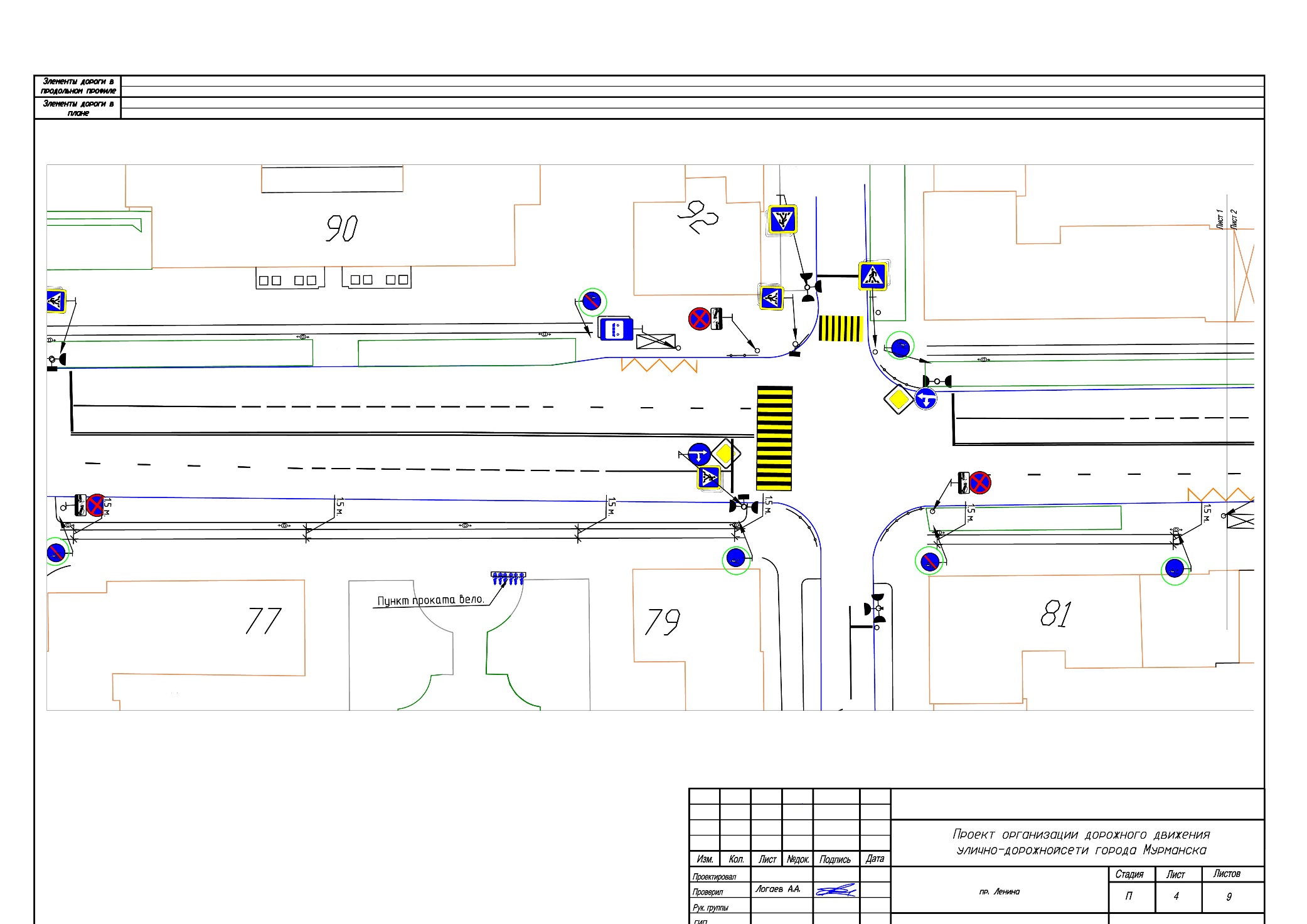 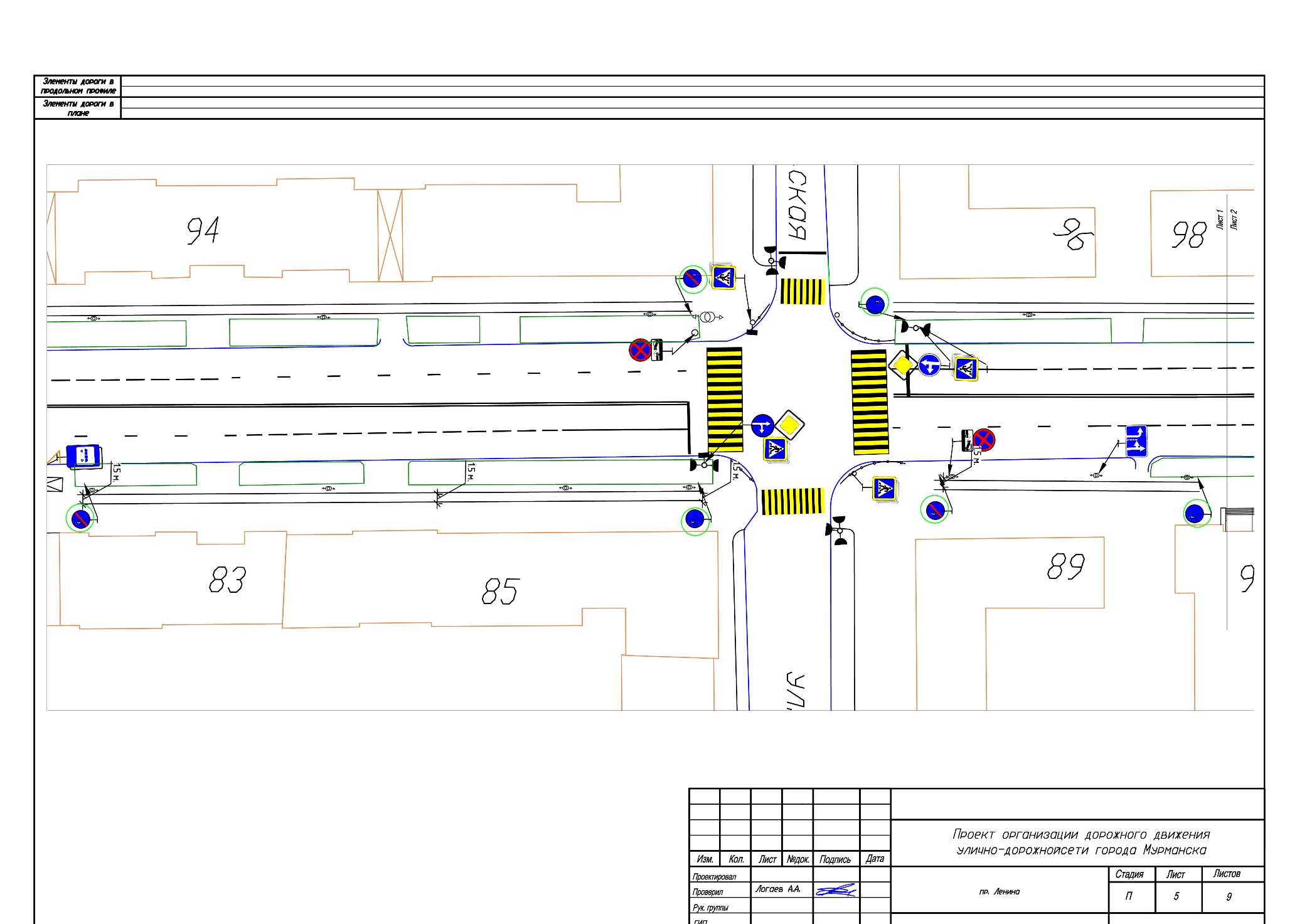 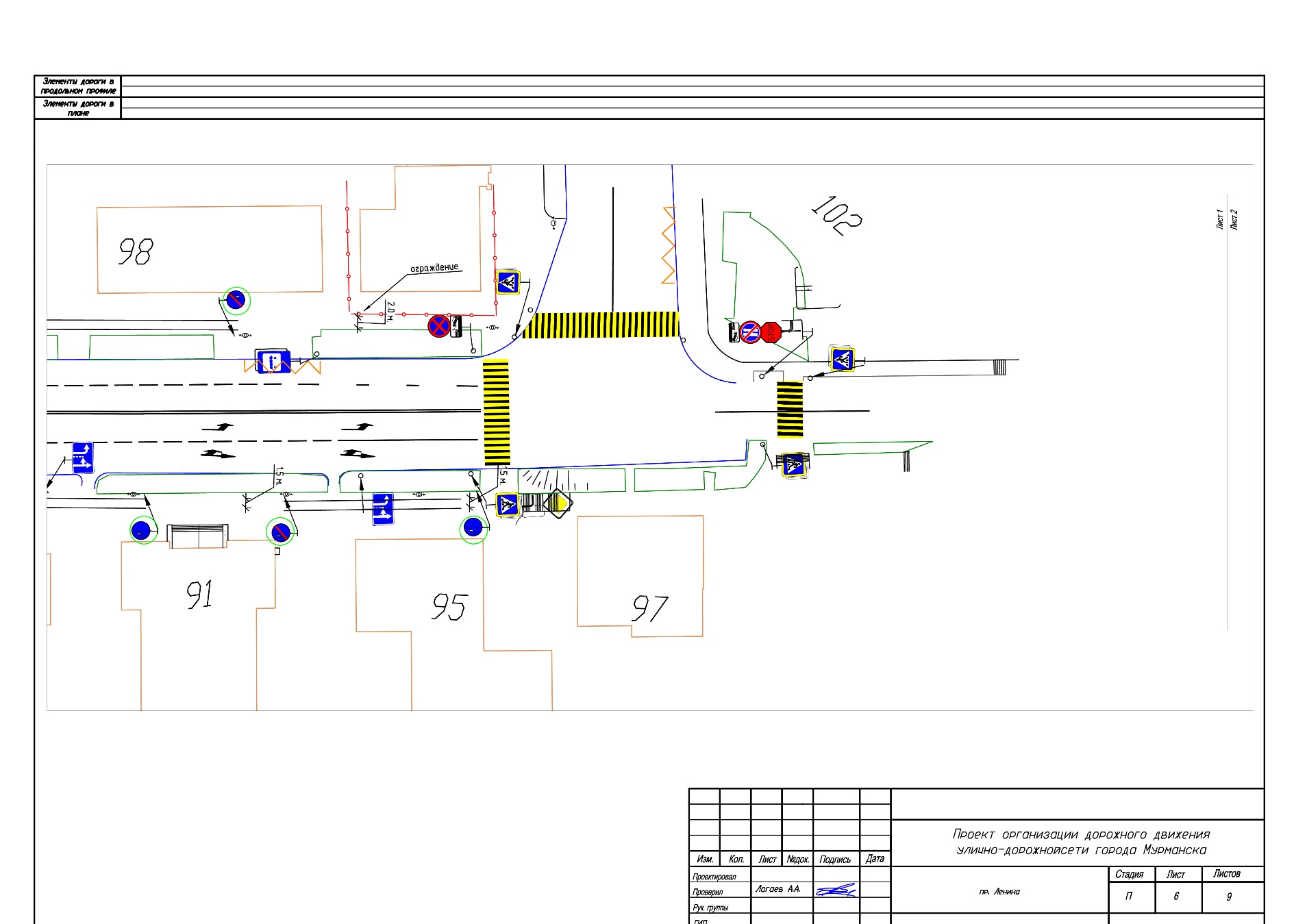 __________________________________________